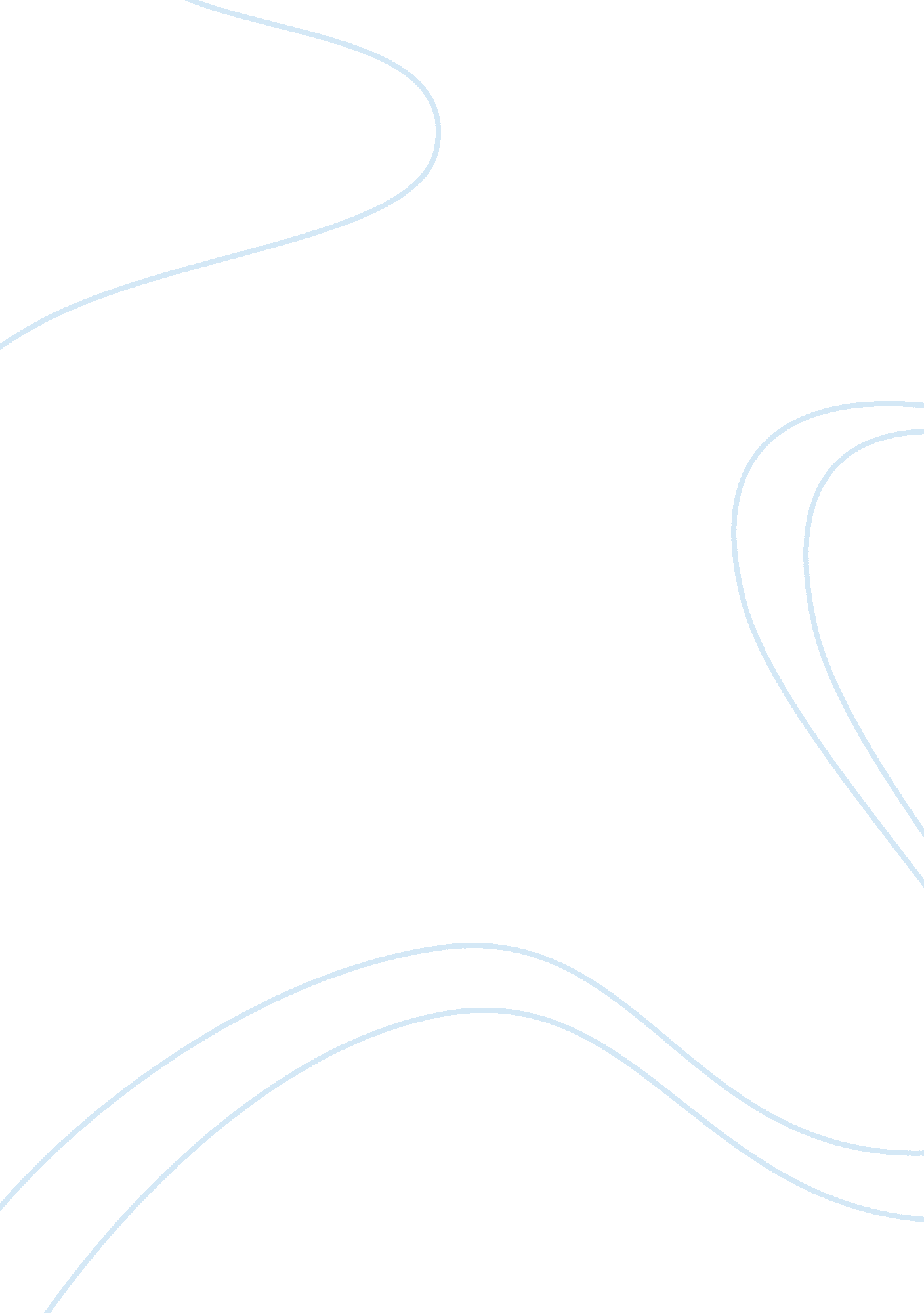 Marketing mix of burger king (9 ps)Business, Company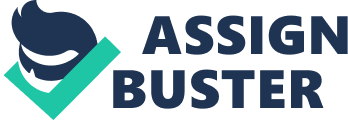 ]Marketing Mix Customarily, components of the advertising blend are frequently alluded to as the 4Ps are Product, Price, Promotion, and Place. As society propelled, more Ps were added to the exhibiting mix and now we hold 9Ps through and through. Consistently, in excess of million of visitors visit BURGER KING® eateries around the world. Also, they do so on the grounds that our eateries are the best service provider, extraordinary taste, and reasonable nourishment. Established in 1954, BURGER KING® is one of the biggest inexpensive food burger chain on the planet. The Burger King is the HOME OF THE WHOPPER, our pledge to superior fixings, and family-obliging devouring experiences is what has portrayed our picture for more than 50 compelling years. Product As an inexpensive food cheeseburger eatery (FFHR) chain, Burger King makes, cheeseburgers, cheeseburgers just as Fries, Salads and many other fast food items. Burger King isolates itself from contention with its ‘ have it your way’ subject which licenses individualize each solicitation with various decisions including fries or onion rings and different fixings. The country’s No. 2 burger chain will include Starbucks Corp’s. Seattle’s Best Coffee. Under the exertion, in excess of 7, 000, Burger King Restaurants will start selling the espresso alongside frosted assortments that likewise accompany a decision of plain, vanilla or mocha enhances fixings. Burger King has denoted an allowing oversee ConAgra Foods Lamb Weston which will achieve offering a retail line of microwaveable Burger King Brand French fries at picked vendors. Price Burger King’s estimating technique depends chiefly on its conventional procedure of cost authority, which cutoff points costs and expenses. In this segment of the showcasing amalgam, suitable estimating of items is considered. They estimating methodologies which are: Market-arranged esteeming system Pack assessing procedure Burger King uses the promote arranged estimating system as its basic method to manage assessing. These types of valuing technique incorporate Fixing losses reliant on receiving financial circumstances, Including the terms for market interest as well as the determination of combat companies. Burger King’s route to measure the balance is the technique for valuing the bag. For example, clients can buy regard dinners and adolescent suppers towards pack costs that are more sensible than obtaining sustenance things freely. This fragment of the promoting mix exhibits that Burger King basically thinks about monetary circumstances to choose its expenses. Place The goods of Burger King can be accessed at its outlets around the world. Every section of the mix presentation alludes to the scenario used by companies to perform for unbiased clients. The Burger King region uses to disseminate the products as follows: Restaurants Handy / Application App of conveyances Besides eateries, customers can get exclusive promotions or exclusive products through Burger King’s mobile application. Customers can also use the page of the company to send their orders for home transportation. In this exercise of the promoting blend, Burger King count on predominantly on the nearby availability of its cafés. Burger King runs the business by enterprises, while the franchisees put resources into the facilities under an enterprise course of action, especially retail, lodging, and design, while the corporation acquires and rents the land and buildings. Burger King has a number of key regions. Promotion Burger King uses various procedures to propel its things. Many segments of the publicizing mix spread the procedures used to talk with the goal showcase about the affiliation’s offers. Burger King uses the going with exhibiting exchanges systems, engineered by importance: Advertising Promotions Personal selling Public relations Burger King rely upon the most part on publicizing to propel its things. The company promotes over the internet and through commercials and print media. Moreover, Burger King uses innovations in contracts as various offers and Different suggestions on its homepage and resourceful application. The organization’s diner workforce in like manner customarily use person offering to appetite Customers buy more and more products from the menu, for example, sweets however what the customer previously ordered. In applying to advertise, The Burger King McLamore Foundation offers funding and program aid to community programs to further promote and improve the Burger King name. The business consolidates several design strategies to address this component of the display mix. People John W. Chisley is the Chief Executive and Ceo of Burger King. Since 2008, he has worked at the CEO mark. Alexandra Galindez, Burger King’s multicultural advertising chief and responsible for updating her ‘ Next Best Move’ activity, which tries to strengthen her stay in urban networks by leading a national visit to network ball courts in 41 markets. Burger King was called one of the ’40 Best Companies for Diversity’ in 2009 by Black Enterprise newspaper. Burger King sets his focus ‘ have it your way’ for fast customer care. Burger King consistently takes consumer plans to promote swift assistance. After an application has been made, the user at that stage descends the row where the query is set up by another delegate. Meanwhile, the first delegate assumes the agency of another company. Additionally, customers get their own drinks as they hang tightly for their supper. Process The Burger King system has gather the customer section which spends the most cash at its eateries. These people visit cheap food burger attach overall just about 10 times each month. The institution has apply a blend of ‘ misfortune pioneer’ advancements’ combined with upsells of increasingly costly products, explicitly higher-edge French fries and soda pops. As of late Burger King has focused on including cafés and entering new vital markets. They have introduced more than 400 new restaurants over the recent three years. To help business development, the Burger King significant techniques include new markets or new market fragments. For example, Burger King carries out this accelerated process of development by opening new stores abroad where there are no activities. A basic target associated with this concentrated development technique is to extend Burger King’s establishment arrange. A key objective for this critical program is to expand Burger King by attracting new consumers to new low-cost markets. In the measurement framework of Burger King, which is enforced through the traditional value authority method, this key objective emphasizes low costs along these sections. Partners At Burger King restaurants, the conveyance is a significant need to guarantee our nourishment is accessible to anybody, anyplace. Ireland’s nourishment conveyance administration, that Burger King is currently authoritatively accessible for conveyance through ‘ Just Eat, UberEATS’ The Burger King marking is the most recent in a progression of new café accomplice signings with Just Eat, Uber Eats is another way we will fulfill the needs of a large number of individuals on this stage with expands the scope of the decision and decent variety accessible from these specialist organization. Physical Environment It is an unmistakable component that enables customers to make decisions about the association. Models are Premises, Websites, Paperwork, (for example, tickets), Brochures, Signage, (for example, those on airship and vehicles), Uniforms, Business cards. It is the way toward encasing or ensuring items for dissemination, stockpiling, deal, and use, it likewise alludes to the procedure of plan, assessment, and generation of bundles and the picture of the association. Performance Burger King’s activities the board estimates efficiency from various edges, for example, those of the franchisees, corporate base camp, and territorial offices. The objective is to boost profitability while limiting relating costs. Coming up next are some outstanding profitability criteria at Burger King: Incomes per restaurant (eatery efficiency) Incomes per locale (efficiency in the local market) Meal served (general efficiency for procedure assessment) Records handled every year (Burger King’s corporate efficiency) Bibliography Dominici. (2009). International Journal of Business and Management. 17-24. Kotler, a. (2010). principle of marketing. Pearson. Najdawi, M. C. (2008). International Journal of Management band Decision Making. 310-327. Solomon. (2009). Marketing: Real people, real decisions. Harlow: Pearson Education Limited. Zeithaml. (2008). Services Marketing. McGraw-Hil. 3G Capital – Burger King [WWW Document], n. d. URL https://www. 3g-capital. com/bkw. html (accessed 10. 17. 19). BK McLamore Foundation – Creating Brighter Futures [WWW Document], n. d. URL https://bkmclamorefoundation. org/ (accessed 10. 17. 19). BURGER KING® About Us – Great Food Comes First [WWW Document], n. d. URL https://www. bk. com/about-bk (accessed 10. 17. 19). BURGER KING® Burgers, Chicken, Salads, Breakfast and Sides [WWW Document], n. d. URL https://www. bk. com/menu (accessed 10. 17. 19). BURGER KING® Corporate Responsbility [WWW Document], n. d. URL https://www. bk. com/corp-respon (accessed 10. 17. 19). BURGER KING® [WWW Document], n. d. URL https://www. bk. com/ (accessed 10. 17. 19). Burger King can now be delivered to your home or office in Dublin after going live on the Just Eat app [WWW Document], n. d. URL https://www. thesun. ie/fabulous/3109565/burger-king-just-eat-ireland/ (accessed 10. 17. 19). Burger King partners with UberEats to beef up delivery follows McDonald’s | Fox Business [WWW Document], n. d. URL https://www. foxbusiness. com/lifestyle/burger-king-partners-with-ubereats-to-beef-up-delivery-follows-mcdonalds (accessed 10. 17. 19). Burger King’s Generic & Intensive Growth Strategies – Panmore Institute [WWW Document], n. d. URL http://panmore. com/burger-king-generic-intensive-growth-strategies (accessed 10. 17. 19). 